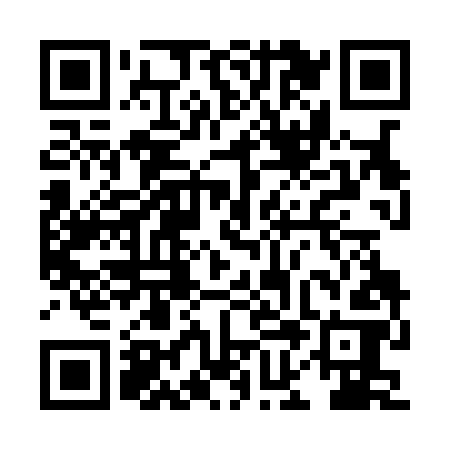 Prayer times for Sokolniki Mokre, PolandMon 1 Apr 2024 - Tue 30 Apr 2024High Latitude Method: Angle Based RulePrayer Calculation Method: Muslim World LeagueAsar Calculation Method: HanafiPrayer times provided by https://www.salahtimes.comDateDayFajrSunriseDhuhrAsrMaghribIsha1Mon4:136:1212:415:087:119:022Tue4:116:0912:405:097:129:043Wed4:086:0712:405:107:149:064Thu4:056:0512:405:117:169:085Fri4:026:0312:405:137:179:116Sat3:596:0012:395:147:199:137Sun3:565:5812:395:157:219:158Mon3:535:5612:395:167:229:179Tue3:515:5412:385:177:249:2010Wed3:485:5212:385:197:269:2211Thu3:455:4912:385:207:279:2412Fri3:425:4712:385:217:299:2713Sat3:395:4512:375:227:319:2914Sun3:365:4312:375:237:329:3215Mon3:325:4112:375:247:349:3416Tue3:295:3912:375:257:369:3717Wed3:265:3712:365:267:379:3918Thu3:235:3412:365:277:399:4219Fri3:205:3212:365:297:419:4420Sat3:175:3012:365:307:429:4721Sun3:145:2812:365:317:449:5022Mon3:105:2612:355:327:469:5223Tue3:075:2412:355:337:479:5524Wed3:045:2212:355:347:499:5825Thu3:015:2012:355:357:5110:0126Fri2:575:1812:355:367:5210:0327Sat2:545:1612:355:377:5410:0628Sun2:505:1412:345:387:5510:0929Mon2:475:1212:345:397:5710:1230Tue2:445:1012:345:407:5910:15